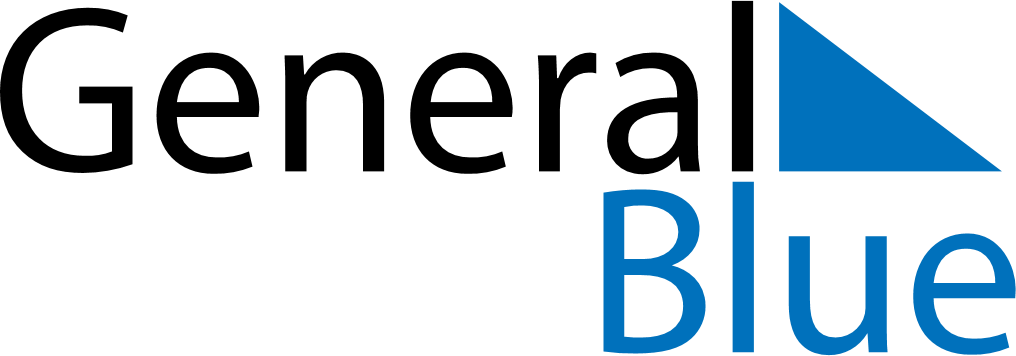 February 2028February 2028February 2028February 2028MozambiqueMozambiqueMozambiqueMondayTuesdayWednesdayThursdayFridaySaturdaySaturdaySunday1234556Heroes’ Day7891011121213141516171819192021222324252626272829